Piteå Pistolklubb inbjuder till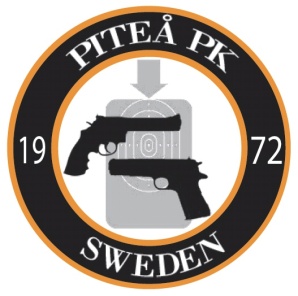 FlygarsmällenTorsdagen den 10 maj 2018.Plats: Fagerbergets skjutbanor i Piteå.Anmälan: Vi startar med kretsmästerskap vapengrupp R kl.09.30( Invägning från 09.00 )Övrigt: Sedan fyller vi på med övriga klasser C, A & B.Skyttar får delta i samtliga  klasser.Klassindelning: enligt SPS”f SkjuthandbokInfo: Andra mål än de som finns i skjuthandboken kan förekomma.Priser: Till bästa ¼ i varje klass, EJ UTHÄMTADE PRISER TILLFALLER KLUBBEN.Startavgift 80 kr/ per start.Servering: Som vanligt i enklare form kaffe. dricka & nygrillade hamburgare.Frågor: Andreas Granberg Tel. 070-5806683.		        Jan Bäckström Tel. 070-3784339Välkommen .